Протокол № 9засідання Вченої ради Історико-філософського факультетуКиївського університету імені Бориса Грінченкавід 23 квітня 2021 р.Присутні: 17 членів Вченої ради Історико-філософського факультету: О.С. Александрова (голова Вченої ради), Р.В. Мартич (секретар), В.М. Завадський, Г.В. Саган, О.О. Салата, І.В. Срібняк, Р.О. Додонов, М.Ю. Відейко, В.О. Щербак, Г.М. Надтока, В.М. Михайловський, О.В. Горбань, Т.Ю. Гошко, Н.Н. Ніношвілі, Д.К. Хохлов, О.О. Лісовський, Д.І. Верховець.Порядок денний1. Рекомендація до друку №1 (12) часопису «Київські історичні студії» за 2021 р.СЛУХАЛИ: про рекомендацію до друку №1(10) часопису Київські історичні студії" за 2020 р.ВИСТУПИЛИ: завідувачка кафедри історії України, д.і.н., проф. Салата О.О., яка повідомила, що Університет як співзасновник журналу має затвердити до друку зміст чергового номера. Декан ІФФ д.філос.н., проф. Александрова О.С. представила на розгляд Вченої ради факультету зміст номера журналуУХВАЛИЛИ: клопотати перед Вченою Радою Київського університету імені Бориса Грінченка про рекомендацію до друку випуску журналу «Київські історичні студії», № 1(10) 2020. ГОЛОСУВАЛИ:«За» – одноголосно.«Проти» – немає.«Утрималися» – немає.2. Рекомендація до друку колективної монографії «Деміфологізація історії та творення міфів в українській науці та публічному просторі» СЛУХАЛИ: завідувачку кафедри історії України, доктора історичних наук, професора О.О.Салату про рекомендацію до друку колективної монографії «Деміфологізація історії та творення міфів в українській науці та публічному просторі».Рецензенти: Даниленко Віктор Михайлович, д.і.н., професор, завідувач відділу України другої половини ХХ століття Інституту історії України НАН УкраїниЛисенко Олександр Євгенович,  д.і.н., професор, завідувач відділу історії України періоду Другої світової війни  Інституту історії України НАН УкраїниВИСТУПИЛИ: завідувач кафедри всесвітньої історії, доктор історичних наук, професор І.В. Срібняк.УХВАЛИЛИ:Клопотати перед Вченою радою Університету про рекомендацію до друку колективної монографії «Деміфологізація історії та творення міфів в українській науці та публічному просторі».Видання рукопису здійснити за кошти авторів.ГОЛОСУВАЛИ:«За» – одноголосно.«Проти» – немає.«Утрималися» – немає.3. Про рекомендацію до оприлюднення в електронному форматі Посібника для студентів вищих навчальних закладів денної, заочної та дистанційної форм навчання «Релігієзнавство» (автори: Титаренко В.В., д.філос.н., доц., Горкуша О.В., к.філос.н.) за кошти авторів.СЛУХАЛИ: Завідувача кафедри філософії, доктора філософських наук, професора Додонова Р.О. про рекомендацію до оприлюднення в електронному форматі Посібника для студентів вищих навчальних закладів денної, заочної та дистанційної форм навчання «Релігієзнавство» (автори: Титаренко В.В., д.філос.н., доц., Горкуша О.В., к.філос.н.). ВИСТУПИЛИ: декан Історико-філософського факультету, доктор філософських наук, професор О.С. АлександроваУХВАЛИЛИ:Рекомендувати до оприлюднення в електронному форматі Посібника для студентів вищих навчальних закладів денної, заочної та дистанційної форм навчання «Релігієзнавство» (автори: Титаренко В.В., д.філос.н., доц., Горкуша О.В., к.філос.н.). ГОЛОСУВАЛИ:«За» – одноголосно.«Проти» – немає.«Утрималися» – немає.4. Про рекомендацію до друку журналу «Схід» том 2, випуск  1,  березень-квітень 2021 р., «Історичні науки». СЛУХАЛИ: Про затвердження чергового випуску журналу «Схід» том 2,  випуск 1, березень-квітень 2021 р., «Історичні науки». ВИСТУПИЛИ: декан Історико-філософського факультету, д.філос.н., професор Александрова О.С., яка повідомила, що Університет як співзасновник журналу має затвердити до друку зміст чергового номера з філософських наук. Александрова О.С. представила на розгляд Вченої ради факультету зміст журналу «Схід», випуск № 1, том 2,  березень-квітень 2021 р., «Історичні науки». УХВАЛИЛИ: клопотати перед Вченою Радою Київського університету імені Бориса Грінченка про рекомендацію до друку журналу «Схід»  том 2, випуск 1,  березень-квітень 2021 р., «Історичні науки». ГОЛОСУВАЛИ:«За» – одноголосно.«Проти» – немає.«Утрималися» – немає.5. Щодо прикріплення з метою здобуття вищої освіти третього (освітньо-наукового) рівня «доктор філософії» (спеціальність 032 «Історія та археологія») поза аспірантурою, молодшого наукового співробітника НДЛ археології Відейко Марії Михайлівни.СЛУХАЛИ: 1. декана Історико-філософського факультету, доктора філософських наук, професора Александрову Олену Станіславівну про клопотання перед Вченою радою Київського університету імені Бориса Грінченка щодо прикріплення з метою здобуття вищої освіти третього (освітньо-наукового) рівня «доктор філософії» (спеціальність 032 «Історія та археологія») поза аспірантурою, молодшого наукового співробітника НДЛ археології Відейко Марії Михайлівни.2. декана Історико-філософського факультету, доктора філософських наук, професора Александрову Олену Станіславівну про рекомендацію щодо призначення наукового керівника Відейко Марії Михайлівні, здобувачу вищої освіти третього (освітньо-наукового) рівня «доктор філософії» (спеціальність 032 «Історія та археологія») поза аспірантурою, молодшого наукового співробітника НДЛ археології.УХВАЛИЛИ:1. Клопотати перед Вченою радою Київського університету імені Бориса Грінченка щодо прикріплення з метою здобуття вищої освіти третього (освітньо-наукового) рівня «доктор філософії» (спеціальність 032 «Історія та археологія») поза аспірантурою, молодшого наукового співробітника НДЛ археології Відейко Марії Михайлівни.2. Рекомендувати Вченій раді Київського університету імені Бориса Грінченка призначити доктора історичних наук, професора, завідувача кафедри історії України Салату Оксану Олексіївну, науковим керівником здобувачу вищої освіти третього (освітньо-наукового) рівня «доктор філософії» (спеціальність 032 «Історія та археологія») поза аспірантурою, молодшого наукового співробітника НДЛ археології Відейко Марії Михайлівні.ГОЛОСУВАЛИ:«За» – одноголосно.«Проти» – немає.«Утрималися» – немає.6. РізнеГолова вченої радиІсторико-філософського факультету  О.С. Александрова Секретар вченої радиІсторико-філософського факультету 			Р.В. Мартич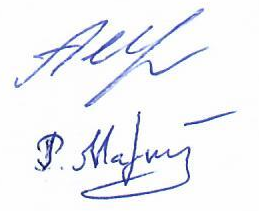 